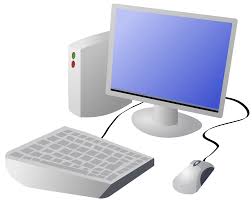 OverviewOverviewSelecting and Ranking Search ResultsSelecting and Ranking Search Results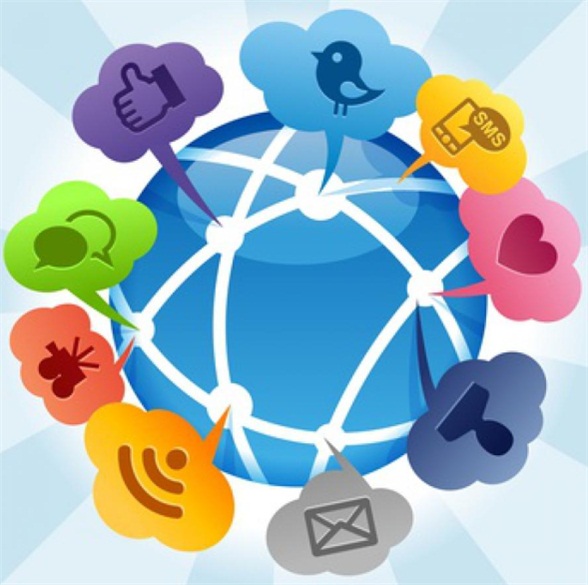 Search Engines - IntroductionSearch Engines - Introduction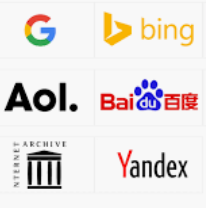 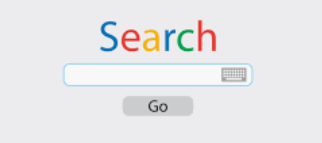 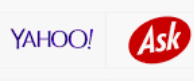 Online CommunicationOnline Communication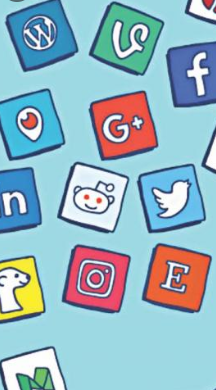 